Table 7.2.3.6.2 Assessable development - Interim Uses CodeTable 7.2.3.6.2 Assessable development - Interim Uses CodeTable 7.2.3.6.2 Assessable development - Interim Uses CodeTable 7.2.3.6.2 Assessable development - Interim Uses CodeTable 7.2.3.6.2 Assessable development - Interim Uses CodeTable 7.2.3.6.2 Assessable development - Interim Uses CodePerformance outcomesPerformance outcomesExamples that achieve aspects of the Performance OutcomesE Compliance-Yes-No See PO or-NAE Compliance-Yes-No See PO or-NAJustification for complianceGeneral criteriaGeneral criteriaGeneral criteriaTransitionTransitionTransitionPO1Interim uses:a. do not fragment or alienate the land or result in the loss of land for future urban purposes;b. do not prejudice or delay the use of the land for urban purposes.PO1Interim uses:a. do not fragment or alienate the land or result in the loss of land for future urban purposes;b. do not prejudice or delay the use of the land for urban purposes.No example provided.PO2Interim uses:a. are adequately serviced with necessary infrastructure to meet on-site needs and requirements;b. are of a size and scale that maintains the low density, low intensity and open area landscape character anticipated in the interim;c. are designed, located and operated in a manner that avoids nuisance impacts on adjoining properties;d. requires minimal filling or excavation. Where this occurs, visual impacts are reduced through screening;e. are not visually dominant from the streetscape or adjoining properties;f. utilise materials, finishes and colours that are consistent with existing semi-rural environment.PO2Interim uses:a. are adequately serviced with necessary infrastructure to meet on-site needs and requirements;b. are of a size and scale that maintains the low density, low intensity and open area landscape character anticipated in the interim;c. are designed, located and operated in a manner that avoids nuisance impacts on adjoining properties;d. requires minimal filling or excavation. Where this occurs, visual impacts are reduced through screening;e. are not visually dominant from the streetscape or adjoining properties;f. utilise materials, finishes and colours that are consistent with existing semi-rural environment.No example provided.Site DensitySite DensitySite DensityPO3Development does not result in residential density exceeding more than one Dwelling house(22) per lot.PO3Development does not result in residential density exceeding more than one Dwelling house(22) per lot.No example provided.Building heightBuilding heightBuilding heightPO4The height of buildings:a. is consistent with the existing low rise, open area and low density character and amenity of the area;b. does not unduly impact on access to daylight, sunlight, overshadowing or privacy experienced by adjoining premises. PO4The height of buildings:a. is consistent with the existing low rise, open area and low density character and amenity of the area;b. does not unduly impact on access to daylight, sunlight, overshadowing or privacy experienced by adjoining premises. E4.1Building height for all buildings (excluding domestic outbuildings) does not exceed that on Neighbourhood development plan map - Building heights for Dwelling houses(22). PO4The height of buildings:a. is consistent with the existing low rise, open area and low density character and amenity of the area;b. does not unduly impact on access to daylight, sunlight, overshadowing or privacy experienced by adjoining premises. PO4The height of buildings:a. is consistent with the existing low rise, open area and low density character and amenity of the area;b. does not unduly impact on access to daylight, sunlight, overshadowing or privacy experienced by adjoining premises. E4.2The height of domestic outbuildings is a maximum of 5m.Setbacks Setbacks Setbacks PO5 Buildings and structures are setback to:a. be consistent with the semi-rural character of the area; b. result in development not being visually dominant or overbearing with respect on adjoining properties; c. maintain the privacy of adjoining.PO5 Buildings and structures are setback to:a. be consistent with the semi-rural character of the area; b. result in development not being visually dominant or overbearing with respect on adjoining properties; c. maintain the privacy of adjoining.E5Unless specified elsewhere in the code, the minimum setback from a boundary is as follows:a. Front boundary – 6m;b. Side boundary – 4.5m;c. Rear boundary – 4.5m.Note - This provision does not apply where a development footprint exists for a lot.PO6Non-residential uses are setback to ensures:a. chemical spray, fumes, odour, dust are contained on-site;b. unreasonable nuisance or annoyance resulting from, but not limited to; noise, storage of materials and rubbish does not adversely impact upon land users adjacent to, or within the general vicinity; andc. buildings and other structures are consistent with the open area, low density, low built form character and amenity associated with the area.PO6Non-residential uses are setback to ensures:a. chemical spray, fumes, odour, dust are contained on-site;b. unreasonable nuisance or annoyance resulting from, but not limited to; noise, storage of materials and rubbish does not adversely impact upon land users adjacent to, or within the general vicinity; andc. buildings and other structures are consistent with the open area, low density, low built form character and amenity associated with the area.E6The following uses and associated buildings are setback from all property boundaries as follows:a. Animal husbandry (4) (buildings only) - 10m;b. Cropping (19) (buildings only) - 10m;c. Animal keeping (5), excluding catteries and kennels - 20m;d. Cropping (19) (buildings only) - 10m;e. Intensive horticulture (40) - 10m;f. Rural Industry (70) - 20m;g. Wholesale nursery (89) - 10m;h. Veterinary services (87) - 10m.Development footprintDevelopment footprintDevelopment footprintDevelopment footprintDevelopment footprintDevelopment footprintPO7 Where a development footprint has been identified as part of a development approval for reconfiguring a lot, all development occurs within that development footprint.PO7 Where a development footprint has been identified as part of a development approval for reconfiguring a lot, all development occurs within that development footprint.No example provided.Building on sloping landBuilding on sloping landBuilding on sloping landBuilding on sloping landBuilding on sloping landBuilding on sloping landPO8 Building and site design on slopes between 10% and 15% must:a. use split-level, multiple-slab, pier or pole construction;b. avoid single-plane slabs and benching; andc. ensure the height of any cut or fill, whether retained or not, does not exceed 900mm.PO8 Building and site design on slopes between 10% and 15% must:a. use split-level, multiple-slab, pier or pole construction;b. avoid single-plane slabs and benching; andc. ensure the height of any cut or fill, whether retained or not, does not exceed 900mm.No example provided.AmenityAmenityAmenityAmenityAmenityAmenityPO9 The amenity of the area and adjacent sensitive land uses are protected from the impacts of dust, odour, light, chemicals and other environmental nuisances.PO9 The amenity of the area and adjacent sensitive land uses are protected from the impacts of dust, odour, light, chemicals and other environmental nuisances.No example provided.Car parkingCar parkingCar parkingPO10Traffic generation, vehicle movement and on-site car parking associated with an activity:a. provides safe, convenient and accessible access for vehicles and pedestrians;b. provides safe and convenient on-site parking and manoeuvring to meet anticipated parking demand;c. is appropriate to the road classification and carrying capacity of the local network and able to meet the additional demands generated by the development; andd. does not result adverse impacts on the efficient and safe functioning of the road network.Note - Refer to Planning scheme policy - Integrated transport assessment for guidance on how to achieve compliance with this outcome.PO10Traffic generation, vehicle movement and on-site car parking associated with an activity:a. provides safe, convenient and accessible access for vehicles and pedestrians;b. provides safe and convenient on-site parking and manoeuvring to meet anticipated parking demand;c. is appropriate to the road classification and carrying capacity of the local network and able to meet the additional demands generated by the development; andd. does not result adverse impacts on the efficient and safe functioning of the road network.Note - Refer to Planning scheme policy - Integrated transport assessment for guidance on how to achieve compliance with this outcome.E10On-site car parking is provided in accordance with Schedule 7 - Car parking.Hazardous ChemicalsNote - To assist in demonstrating compliance with the following performance outcomes, a Hazard Assessment Report may be required to be prepared and submitted by a suitably qualified person in accordance with 'State Planning Policy Guideline - Guidance on development involving hazardous chemicals'.Terms used in this section are defined in 'State Planning Policy Guideline - Guidance on development involving hazardous chemicals'.Hazardous ChemicalsNote - To assist in demonstrating compliance with the following performance outcomes, a Hazard Assessment Report may be required to be prepared and submitted by a suitably qualified person in accordance with 'State Planning Policy Guideline - Guidance on development involving hazardous chemicals'.Terms used in this section are defined in 'State Planning Policy Guideline - Guidance on development involving hazardous chemicals'.Hazardous ChemicalsNote - To assist in demonstrating compliance with the following performance outcomes, a Hazard Assessment Report may be required to be prepared and submitted by a suitably qualified person in accordance with 'State Planning Policy Guideline - Guidance on development involving hazardous chemicals'.Terms used in this section are defined in 'State Planning Policy Guideline - Guidance on development involving hazardous chemicals'.Hazardous ChemicalsNote - To assist in demonstrating compliance with the following performance outcomes, a Hazard Assessment Report may be required to be prepared and submitted by a suitably qualified person in accordance with 'State Planning Policy Guideline - Guidance on development involving hazardous chemicals'.Terms used in this section are defined in 'State Planning Policy Guideline - Guidance on development involving hazardous chemicals'.Hazardous ChemicalsNote - To assist in demonstrating compliance with the following performance outcomes, a Hazard Assessment Report may be required to be prepared and submitted by a suitably qualified person in accordance with 'State Planning Policy Guideline - Guidance on development involving hazardous chemicals'.Terms used in this section are defined in 'State Planning Policy Guideline - Guidance on development involving hazardous chemicals'.Hazardous ChemicalsNote - To assist in demonstrating compliance with the following performance outcomes, a Hazard Assessment Report may be required to be prepared and submitted by a suitably qualified person in accordance with 'State Planning Policy Guideline - Guidance on development involving hazardous chemicals'.Terms used in this section are defined in 'State Planning Policy Guideline - Guidance on development involving hazardous chemicals'.PO11Off sites risks from foreseeable hazard scenarios involving hazardous chemicals are commensurate with the sensitivity of the surrounding land use zones.PO11Off sites risks from foreseeable hazard scenarios involving hazardous chemicals are commensurate with the sensitivity of the surrounding land use zones.E11.1Off site impacts or risks from any foreseeable hazard scenario does not exceed the dangerous dose at the boundary of land zoned for vulnerable or sensitive land uses as described below:Dangerous Dosea. For any hazard scenario involving the release of gases or vapours:i. AEGL2 (60minutes) or if not available ERPG2;ii. An oxygen content in air <19.5% or >23.5% at normal atmospheric pressure.b. For any hazard scenario involving fire or explosion:i. 7kPa overpressure;ii. 4.7kW/m2 heat radiation.If criteria E11.1 (a) or (b) cannot be achieved, then the risk of any foreseeable hazard scenario shall not exceed an individual fatality risk level of 0.5 x 10-6/year.PO11Off sites risks from foreseeable hazard scenarios involving hazardous chemicals are commensurate with the sensitivity of the surrounding land use zones.PO11Off sites risks from foreseeable hazard scenarios involving hazardous chemicals are commensurate with the sensitivity of the surrounding land use zones.E11.2Off site impacts or risks from any foreseeable hazard scenario does not exceed the dangerous dose at the boundary of a commercial or community activity land use zone as described below:Dangerous Dosea. For any hazard scenario involving the release of gases or vapours:i. AEGL2 (60minutes) or if not available ERPG2;ii. An oxygen content in air <19.5% or >23.5% at normal atmospheric pressure.b. For any hazard scenario involving fire or explosion:i. 7kPa overpressure;ii. 4.7kW/m2 heat radiation.If criteria E11.2 (a) or (b) cannot be achieved, then the risk of any foreseeable hazard scenario shall not exceed an individual fatality risk level of 5 x 10-6/year.PO11Off sites risks from foreseeable hazard scenarios involving hazardous chemicals are commensurate with the sensitivity of the surrounding land use zones.PO11Off sites risks from foreseeable hazard scenarios involving hazardous chemicals are commensurate with the sensitivity of the surrounding land use zones.E11.3Off site impacts or risks from any foreseeable hazard scenario does not exceed the dangerous dose at the boundary of an industrial land use zone as described below:Dangerous Dosea. For any hazard scenario involving the release of gases or vapours:i. AEGL2 (60minutes) or if not available ERPG2;ii. An oxygen content in air <19.5% or >23.5% at normal atmospheric pressure.b. For any hazard scenario involving fire or explosion:i. 14kPa overpressure;ii. 12.6kW/m2 heat radiation.If criteria E11.3 (a) or (b) cannot be achieved, then the risk of any foreseeable hazard scenario shall not exceed an individual fatality risk level of 50 x 10-6/year.PO12Buildings and package stores containing fire-risk hazardous chemicals are designed to detect the early stages of a fire situation and notify a designated person.PO12Buildings and package stores containing fire-risk hazardous chemicals are designed to detect the early stages of a fire situation and notify a designated person.E12Buildings and package stores containing fire-risk hazardous chemicals are provided with 24 hour monitored fire detection system for early detection of a fire event.PO13Common storage areas containing packages of flammable and toxic hazardous chemicals are designed with spill containment system(s) that are adequate to contain releases, including fire fighting media.PO13Common storage areas containing packages of flammable and toxic hazardous chemicals are designed with spill containment system(s) that are adequate to contain releases, including fire fighting media.E13Storage areas containing packages of flammable and toxic hazardous chemicals are designed with spill containment system(s) capable of containing a minimum of the total aggregate capacity of all packages plus the maximum operating capacity of any fire protection system for the storage area(s) over a minimum of 60 minutes.PO14Storage and handling areas, including manufacturing areas, containing hazardous chemicals in quantities greater than 2,500L or kg within a Local Government “flood hazard area” are located and designed in a manner to minimise the likelihood of inundation of flood waters from creeks, rivers, lakes or estuaries.PO14Storage and handling areas, including manufacturing areas, containing hazardous chemicals in quantities greater than 2,500L or kg within a Local Government “flood hazard area” are located and designed in a manner to minimise the likelihood of inundation of flood waters from creeks, rivers, lakes or estuaries.E14.1The base of any tank with a WC >2,500L or kg is higher than any relevant flood height level identified in an area’s flood hazard area. Alternatively:a. bulk tanks are anchored so they cannot float if submerged or inundated by water; andb. tank openings not provided with a liquid tight seal, i.e. an atmospheric vent, are extended above the relevant flood height level.PO14Storage and handling areas, including manufacturing areas, containing hazardous chemicals in quantities greater than 2,500L or kg within a Local Government “flood hazard area” are located and designed in a manner to minimise the likelihood of inundation of flood waters from creeks, rivers, lakes or estuaries.PO14Storage and handling areas, including manufacturing areas, containing hazardous chemicals in quantities greater than 2,500L or kg within a Local Government “flood hazard area” are located and designed in a manner to minimise the likelihood of inundation of flood waters from creeks, rivers, lakes or estuaries.E14.2The lowest point of any storage area for packages >2,500L or kg is higher than any relevant flood height level identified in an area’s flood hazard area. Alternatively, package stores are provided with impervious bund walls or racking systems higher than the relevant flood height level.Waste TreatmentWaste TreatmentWaste TreatmentWaste TreatmentWaste TreatmentWaste TreatmentPO15Stormwater generated on-site is treated and disposed of in an acceptable manner to mitigate any impacts on soil, surface water or ground water quality. Development resulting in the degradation of soil, surface water or ground water quality is avoided.PO15Stormwater generated on-site is treated and disposed of in an acceptable manner to mitigate any impacts on soil, surface water or ground water quality. Development resulting in the degradation of soil, surface water or ground water quality is avoided.E15All concentrated animal use areas (e.g. Sheds, pens, holding yards, stables, kennels and other animal enclosures) are provided with site drainage to ensure all run-off is directed to suitable detention basins, filtration or other treatment areas.NoiseNoiseNoisePO16Noise generating uses do not adversely affect existing or potential noise sensitive uses.  PO16Noise generating uses do not adversely affect existing or potential noise sensitive uses.  No example provided.PO17Sensitive land uses are provided with an appropriate acoustic environment within designated external private outdoor living spaces and internal areas while:contributing to safe and usable public spaces, through maintaining high levels of surveillance of parks, streets and roads that serve active transport purposes (e.g. existing or future pedestrian paths or cycle lanes etc);maintaining the amenity of the streetscape. PO17Sensitive land uses are provided with an appropriate acoustic environment within designated external private outdoor living spaces and internal areas while:contributing to safe and usable public spaces, through maintaining high levels of surveillance of parks, streets and roads that serve active transport purposes (e.g. existing or future pedestrian paths or cycle lanes etc);maintaining the amenity of the streetscape. E17.1Development is designed to meet the criteria outlined in the Planning Scheme Policy – Noise.PO17Sensitive land uses are provided with an appropriate acoustic environment within designated external private outdoor living spaces and internal areas while:contributing to safe and usable public spaces, through maintaining high levels of surveillance of parks, streets and roads that serve active transport purposes (e.g. existing or future pedestrian paths or cycle lanes etc);maintaining the amenity of the streetscape. PO17Sensitive land uses are provided with an appropriate acoustic environment within designated external private outdoor living spaces and internal areas while:contributing to safe and usable public spaces, through maintaining high levels of surveillance of parks, streets and roads that serve active transport purposes (e.g. existing or future pedestrian paths or cycle lanes etc);maintaining the amenity of the streetscape. E17.2Noise attenuation structures (e.g. walls, barriers or fences):are not visible from an adjoining road or public area unless:adjoining a motorway or rail line; oradjoining part of an arterial road that does not serve an existing or future active transport purpose (e.g. pedestrian paths or cycle lanes) or where attenuation through building location and materials is not possible.do not remove existing or prevent future active transport routes or connections to the street network;are located, constructed and landscaped in accordance with Planning scheme policy - Integrated design.Clearing of habitat treesNote - The following development is accepted development as noted in section 1.7.7 Accepted development:Where located anywhere in the Caboolture West local plan area:Clearing of a habitat tree located within an approved development footprint;Clearing of a habitat tree within 10m from a lawfully established building reasonably necessary for emergency access or immediately required in response to an accident or emergency;Clearing of a habitat tree reasonably necessary to remove or reduce the risk vegetation poses to serious personal injury or damage to infrastructure;Clearing of a habitat tree reasonably necessary to construct and maintain a property boundary fence and not exceed 4m in width either side of the fence;Clearing of a habitat tree reasonably necessary for the purpose of maintenance or works within a registered easement for public infrastructure or drainage purposes;Clearing of a habitat tree in accordance with an existing bushfire management plan previously accepted by Council;Clearing of a habitat tree associated with maintaining existing open pastures, windbreaks, lawns or created gardens.Editor's note - A native tree measuring greater than 80cm in diameter when measured at 1.3m from ground level is recognised as a ‘habitat tree’. For further information on habitat trees, refer to Planning Scheme Policy – Environmental Areas and Corridors. Information detailing how this measurement is undertaken is provided in Australian Standard AS 4970 2009 Protection of Trees on Development Sites - Appendix A.Clearing of habitat treesNote - The following development is accepted development as noted in section 1.7.7 Accepted development:Where located anywhere in the Caboolture West local plan area:Clearing of a habitat tree located within an approved development footprint;Clearing of a habitat tree within 10m from a lawfully established building reasonably necessary for emergency access or immediately required in response to an accident or emergency;Clearing of a habitat tree reasonably necessary to remove or reduce the risk vegetation poses to serious personal injury or damage to infrastructure;Clearing of a habitat tree reasonably necessary to construct and maintain a property boundary fence and not exceed 4m in width either side of the fence;Clearing of a habitat tree reasonably necessary for the purpose of maintenance or works within a registered easement for public infrastructure or drainage purposes;Clearing of a habitat tree in accordance with an existing bushfire management plan previously accepted by Council;Clearing of a habitat tree associated with maintaining existing open pastures, windbreaks, lawns or created gardens.Editor's note - A native tree measuring greater than 80cm in diameter when measured at 1.3m from ground level is recognised as a ‘habitat tree’. For further information on habitat trees, refer to Planning Scheme Policy – Environmental Areas and Corridors. Information detailing how this measurement is undertaken is provided in Australian Standard AS 4970 2009 Protection of Trees on Development Sites - Appendix A.Clearing of habitat treesNote - The following development is accepted development as noted in section 1.7.7 Accepted development:Where located anywhere in the Caboolture West local plan area:Clearing of a habitat tree located within an approved development footprint;Clearing of a habitat tree within 10m from a lawfully established building reasonably necessary for emergency access or immediately required in response to an accident or emergency;Clearing of a habitat tree reasonably necessary to remove or reduce the risk vegetation poses to serious personal injury or damage to infrastructure;Clearing of a habitat tree reasonably necessary to construct and maintain a property boundary fence and not exceed 4m in width either side of the fence;Clearing of a habitat tree reasonably necessary for the purpose of maintenance or works within a registered easement for public infrastructure or drainage purposes;Clearing of a habitat tree in accordance with an existing bushfire management plan previously accepted by Council;Clearing of a habitat tree associated with maintaining existing open pastures, windbreaks, lawns or created gardens.Editor's note - A native tree measuring greater than 80cm in diameter when measured at 1.3m from ground level is recognised as a ‘habitat tree’. For further information on habitat trees, refer to Planning Scheme Policy – Environmental Areas and Corridors. Information detailing how this measurement is undertaken is provided in Australian Standard AS 4970 2009 Protection of Trees on Development Sites - Appendix A.Clearing of habitat treesNote - The following development is accepted development as noted in section 1.7.7 Accepted development:Where located anywhere in the Caboolture West local plan area:Clearing of a habitat tree located within an approved development footprint;Clearing of a habitat tree within 10m from a lawfully established building reasonably necessary for emergency access or immediately required in response to an accident or emergency;Clearing of a habitat tree reasonably necessary to remove or reduce the risk vegetation poses to serious personal injury or damage to infrastructure;Clearing of a habitat tree reasonably necessary to construct and maintain a property boundary fence and not exceed 4m in width either side of the fence;Clearing of a habitat tree reasonably necessary for the purpose of maintenance or works within a registered easement for public infrastructure or drainage purposes;Clearing of a habitat tree in accordance with an existing bushfire management plan previously accepted by Council;Clearing of a habitat tree associated with maintaining existing open pastures, windbreaks, lawns or created gardens.Editor's note - A native tree measuring greater than 80cm in diameter when measured at 1.3m from ground level is recognised as a ‘habitat tree’. For further information on habitat trees, refer to Planning Scheme Policy – Environmental Areas and Corridors. Information detailing how this measurement is undertaken is provided in Australian Standard AS 4970 2009 Protection of Trees on Development Sites - Appendix A.Clearing of habitat treesNote - The following development is accepted development as noted in section 1.7.7 Accepted development:Where located anywhere in the Caboolture West local plan area:Clearing of a habitat tree located within an approved development footprint;Clearing of a habitat tree within 10m from a lawfully established building reasonably necessary for emergency access or immediately required in response to an accident or emergency;Clearing of a habitat tree reasonably necessary to remove or reduce the risk vegetation poses to serious personal injury or damage to infrastructure;Clearing of a habitat tree reasonably necessary to construct and maintain a property boundary fence and not exceed 4m in width either side of the fence;Clearing of a habitat tree reasonably necessary for the purpose of maintenance or works within a registered easement for public infrastructure or drainage purposes;Clearing of a habitat tree in accordance with an existing bushfire management plan previously accepted by Council;Clearing of a habitat tree associated with maintaining existing open pastures, windbreaks, lawns or created gardens.Editor's note - A native tree measuring greater than 80cm in diameter when measured at 1.3m from ground level is recognised as a ‘habitat tree’. For further information on habitat trees, refer to Planning Scheme Policy – Environmental Areas and Corridors. Information detailing how this measurement is undertaken is provided in Australian Standard AS 4970 2009 Protection of Trees on Development Sites - Appendix A.Clearing of habitat treesNote - The following development is accepted development as noted in section 1.7.7 Accepted development:Where located anywhere in the Caboolture West local plan area:Clearing of a habitat tree located within an approved development footprint;Clearing of a habitat tree within 10m from a lawfully established building reasonably necessary for emergency access or immediately required in response to an accident or emergency;Clearing of a habitat tree reasonably necessary to remove or reduce the risk vegetation poses to serious personal injury or damage to infrastructure;Clearing of a habitat tree reasonably necessary to construct and maintain a property boundary fence and not exceed 4m in width either side of the fence;Clearing of a habitat tree reasonably necessary for the purpose of maintenance or works within a registered easement for public infrastructure or drainage purposes;Clearing of a habitat tree in accordance with an existing bushfire management plan previously accepted by Council;Clearing of a habitat tree associated with maintaining existing open pastures, windbreaks, lawns or created gardens.Editor's note - A native tree measuring greater than 80cm in diameter when measured at 1.3m from ground level is recognised as a ‘habitat tree’. For further information on habitat trees, refer to Planning Scheme Policy – Environmental Areas and Corridors. Information detailing how this measurement is undertaken is provided in Australian Standard AS 4970 2009 Protection of Trees on Development Sites - Appendix A.PO18Development ensures that the biodiversity quality and integrity of habitats is not adversely impacted upon but maintained and protected.Development does not result in the net loss of fauna habitat.  Where development does result in the loss of a habitat tree, development will provide replacement fauna nesting boxes at the following rate of 1 nest box for every hollow removed.  Where hollows have not yet formed in trees > 80cm in diameter at 1.3m height, 3 nest boxes are required for every habitat tree removed.Development does not result in soil erosion or land degradation or leave land exposed for an unreasonable period of time but is rehabilitated in a timely manner.PO18Development ensures that the biodiversity quality and integrity of habitats is not adversely impacted upon but maintained and protected.Development does not result in the net loss of fauna habitat.  Where development does result in the loss of a habitat tree, development will provide replacement fauna nesting boxes at the following rate of 1 nest box for every hollow removed.  Where hollows have not yet formed in trees > 80cm in diameter at 1.3m height, 3 nest boxes are required for every habitat tree removed.Development does not result in soil erosion or land degradation or leave land exposed for an unreasonable period of time but is rehabilitated in a timely manner.No example provided.Works criteriaWorks criteriaWorks criteriaWorks criteriaWorks criteriaWorks criteriaUtilitiesUtilitiesUtilitiesUtilitiesUtilitiesPO19All services including water supply, sewage disposal, electricity, street lighting, telecommunications and gas (if available) are provided in a manner that:a. is effective in delivery of service and meets reasonable community expectations;b. has capacity to service the maximum lot yield envisaged for the zone and the service provider’s design assumptions;c. ensures a logical, sequential, efficient and integrated roll out of the service network;d. is conveniently accessible in the event of maintenance or repair;e. minimises whole of life cycle costs for that infrastructure;f. minimises risk of potential adverse impacts on the natural and built environment;g. minimises risk of potential adverse impact on amenity and character values;h. recognises and promotes Councils Total Water Cycle Management policy and the efficient use of water resources.E19Development is provided with an appropriate level of service and infrastructure in accordance with Planning scheme policy - Integrated design (Appendix A). AccessAccessPO20 Development provides functional and integrated car parking and vehicle access, that:a. prioritises the movement and safety of pedestrians between car parking areas at the rear through to the 'main street' and the entrance to the building (e.g. Rear entry, arcade etc.);b. provides safety and security of people and property at all times;c. does not impede active transport options;d. does not impact on the safe and efficient movement of traffic external to the site;e. where possible vehicle access points are consolidated and shared with adjoining sites.Note - Refer to Planning scheme policy - Centre and neighbourhood hub design for details and examples.No example provided.PO21Where required, access easements contain a driveway and provision for services appropriate to the use. The easement covers all works associated with the access in accordance with Planning scheme policy - Integrated design.No example provided.PO22The layout of the development does not compromise:the development of the road network in the area;the function or safety of the road network;the capacity of the road network.E22.1Direct vehicle access for residential development does not occur from arterial or sub-arterial roads or a motorway.PO22The layout of the development does not compromise:the development of the road network in the area;the function or safety of the road network;the capacity of the road network.E22.2The development provides for the extension of the road network in the area in accordance with Council’s road network planning.PO22The layout of the development does not compromise:the development of the road network in the area;the function or safety of the road network;the capacity of the road network.E22.3The development does not compromise future road widening of frontage roads in accordance with the relevant standard and Council’s road planning.PO22The layout of the development does not compromise:the development of the road network in the area;the function or safety of the road network;the capacity of the road network.E22.4The development layout allows forward vehicular access to and from the site. PO23Safe access is provided for all vehicles required to access the site.E23.1Site access and driveways are designed, located and constructed in accordance with:where for a Council-controlled road and associated with a Dwelling house:Planning scheme policy - Integrated design;where for a Council-controlled road and not associated with a Dwelling house:AS/NZS2890.1 Parking facilities Part 1: Off street car parking;AS 2890.2 - Parking facilities Part 2: Off-street commercial vehicle facilities;Planning scheme policy - Integrated design;Schedule 8 - Service vehicle requirements;where for a State-Controlled road, the Safe Intersection Sight Distance requirements in Austroads and the appropriate IPWEAQ standard drawings, or a copy of a Transport Infrastructure Act 1994, section 62 approval.PO23Safe access is provided for all vehicles required to access the site.E23.2Internal driveways, car parks and access ways are designed and constructed with a sealed pavement and in accordance with: AS/NZS 2890.1 Parking Facilities Part 1: Off street car parking;AS 2890.2 Parking Facilities Part 2: Off street commercial vehicle facilities; Planning scheme policy - Integrated design; andSchedule 8 - Service vehicle requirements.PO23Safe access is provided for all vehicles required to access the site.E23.3Access driveways, manoeuvring areas and loading facilities are sealed and provide for service vehicles listed in Schedule 8 - Service vehicle requirements for the relevant use. The on-site manoeuvring is to be in accordance with Schedule 8 - Service vehicle requirements.PO23Safe access is provided for all vehicles required to access the site.E23.4Landscaping (including shade trees) is provided within car parks in accordance with Planning scheme policy - Integrated design.PO24Sealed and flood free road access during the minor storm event is available to the site from the nearest arterial or sub-arterial road.E24Roads or streets giving access to the development from the nearest arterial or sub-arterial road are flood free during the minor storm event and are sealed.Street design and layoutStreet design and layoutPO25Streets are designed and constructed in accordance with Planning scheme policy - Integrated design and Planning scheme policy - Operational works inspection, maintenance and bonding procedures. The street design and construction accommodates the following functions:access to premises by providing convenient vehicular movement for residents between their homes and the major road network;safe and convenient pedestrian and cycle movement;adequate on street parking;stormwater drainage paths and treatment facilities;efficient public transport routes;utility services location;emergency access and waste collection;setting and approach (streetscape, landscaping and street furniture) for adjoining residences;expected traffic speeds and volumes; andwildlife movement (where relevant).No example provided.PO26The existing road network (whether trunk or non-trunk) is upgraded where necessary to cater for the impact from the development.E26.1New intersections onto existing roads are designed to accommodate traffic volumes and traffic movements taken from a date 10 years from the date of completion of the last stage of the development. Detailed design is to be in accordance with Planning scheme policy - Integrated design.PO26The existing road network (whether trunk or non-trunk) is upgraded where necessary to cater for the impact from the development.E26.2Existing intersections external to the site are upgraded as necessary to accommodate increased traffic from the development.  Design is in accordance with Planning scheme policy - Operational works inspection, maintenance and bonding procedures.PO26The existing road network (whether trunk or non-trunk) is upgraded where necessary to cater for the impact from the development.E26.3The active transport network is extended in accordance with Planning scheme policy - Integrated design.PO27New intersections along all streets and roads are located and designed to provide safe and convenient movements for all users.E27New intersection spacing (centreline – centreline) along a through road conforms with the following:Where the through road provides an access or collector function:intersecting road located on same side = 100 metres; orintersecting road located on opposite side = 50 metres.Where the through road provides a sub-arterial function:intersecting road located on same side = 300 metres; orintersecting road located on opposite side = 150 metres.Where the through road provides an arterial function:intersecting road located on same side = 500 metres; orintersecting road located on opposite side = 250 metres.Walkable block perimeter does not exceed 1500 metres.PO28All Council controlled frontage roads adjoining the development are designed and constructed in accordance with Planning scheme policy - Integrated design and Planning scheme policy - Operational works inspection, maintenance and bonding procedures.  All new works are extended to join any existing works within 20m.E28Design and construct all Council controlled frontage roads in accordance with Planning scheme policy - Integrated design, Planning scheme policy - Operational works inspection, maintenance and bonding procedures and the following:StormwaterStormwaterPO29Minor stormwater drainage systems (internal and external) have the capacity to convey stormwater flows from frequent storm events for the fully developed upstream catchment whilst ensuring pedestrian and vehicular traffic movements are safe and convenient.E29.1The capacity of all minor drainage systems are designed in accordance with Planning scheme policy - Integrated design. PO29Minor stormwater drainage systems (internal and external) have the capacity to convey stormwater flows from frequent storm events for the fully developed upstream catchment whilst ensuring pedestrian and vehicular traffic movements are safe and convenient.E29.2Stormwater pipe network capacity is to be calculated in accordance with the Hydraulic Grade Line method as detailed in Australian Rainfall and Runoff or QUDM.PO29Minor stormwater drainage systems (internal and external) have the capacity to convey stormwater flows from frequent storm events for the fully developed upstream catchment whilst ensuring pedestrian and vehicular traffic movements are safe and convenient.E29.3Development ensures that inter-allotment drainage infrastructure is provided in accordance with the relevant level as identified in QUDM.PO30Major stormwater drainage system(s) have the capacity to safely convey stormwater flows for the 1% AEP event for the fully developed upstream catchment.E30.1The internal drainage system safely and adequately conveys the stormwater flows for the 1% AEP event for the fully developed upstream catchment through the site.PO30Major stormwater drainage system(s) have the capacity to safely convey stormwater flows for the 1% AEP event for the fully developed upstream catchment.E30.2The external (downstream) drainage system safely conveys the stormwater flows for the 1% AEP event for the fully developed upstream catchment without allowing the flows to encroach upon private lots.PO30Major stormwater drainage system(s) have the capacity to safely convey stormwater flows for the 1% AEP event for the fully developed upstream catchment.E30.3Overland flow paths from roads and public open space areas do not pass through private lots. Drainage pathways are provided to accommodate overland flows from roads and public open space areas.PO30Major stormwater drainage system(s) have the capacity to safely convey stormwater flows for the 1% AEP event for the fully developed upstream catchment.E30.4The flow velocity in all unlined or soft faced open drains is kept within acceptable limits for the type of material or lining and condition of the channel.PO31Provide measures to properly manage surface flows for the 1% AEP event (for the fully developed catchment) draining to and through the land to ensure no actionable nuisance is created to any person or premises as a result of the development. The development must not result in ponding on adjacent land, redirection of surface flows to other premises or blockage of a surface flow relief path for flows exceeding the design flows for any underground system within the development.E31The stormwater drainage system is designed and constructed in accordance with Planning scheme policy - Integrated design.PO32Stormwater run-off from the site is conveyed to a point of lawful discharge without causing actionable nuisance to any person, property or premises.No example provided.PO33Stormwater generated from the development does not compromise the capacity of existing stormwater infrastructure downstream of the site.No example provided.PO34Where development:is for an urban purpose that involves a land area of 2500m2 or greater; andwill result in:6 or more dwellings; oran impervious area greater than 25% of the net developable area,stormwater quality management systems are designed, constructed, established and maintained to minimise the environmental impact of stormwater on surface, groundwater and receiving water environments and meet the design objectives outlined in Schedule 10 - Stormwater management design objectives.No example provided.PO35Stormwater drainage pipes and structures through or within private land (including inter-allotment drainage) are protected by easements in favour of Council with sufficient area for practical access for maintenance purposes.E35Stormwater drainage infrastructure (excluding detention and bio-retention systems) through or within private land (including inter-allotment drainage) is protected by easements in favour of Council.  Minimum easement widths are as follows:PO36Stormwater management facilities (excluding outlets) are located outside of riparian areas and prevent increased channel bed and bank erosion.No example provided.PO37Council is provided with accurate representations of the completed stormwater management works within residential developments.E37“As Built” drawings and specifications of the stormwater management devices certified by an RPEQ is provided.Site works and construction managementSite works and construction managementPO38The site and any existing structures are maintained in a tidy and safe condition.No example provided.PO39All works on-site are managed to:minimise as far as practicable, impacts on adjoining or adjacent premises and the streetscape in regard to erosion and sedimentation, dust, noise, safety and light;minimise as far as possible, impacts on the natural environment;ensure stormwater discharge is managed in a manner that does not cause actionable nuisance to any person or premises;avoid adverse impacts on street trees and their critical root zone.E39.1Works incorporate temporary stormwater runoff, erosion and sediment controls and trash removal devices designed in accordance with the Urban Stormwater Quality Planning Guidelines, State Planning Policy, Schedule 10 - Stormwater management design objectives, Planning scheme policy - Stormwater management and Planning scheme policy - Integrated design, including but not limited to the following:stormwater is not discharged to adjacent properties in a manner that differs significantly from pre-existing conditions;stormwater discharged to adjoining and downstream properties does not cause scour or erosion of any kind;stormwater discharge rates do not exceed pre-existing conditions;minimum design storm for all temporary diversion drains and sedimentation basins in accordance with Schedule 10 - Stormwater management design objectives;ponding or concentration of stormwater does not occur on adjoining properties.PO39All works on-site are managed to:minimise as far as practicable, impacts on adjoining or adjacent premises and the streetscape in regard to erosion and sedimentation, dust, noise, safety and light;minimise as far as possible, impacts on the natural environment;ensure stormwater discharge is managed in a manner that does not cause actionable nuisance to any person or premises;avoid adverse impacts on street trees and their critical root zone.E39.2Stormwater runoff, erosion and sediment controls are constructed in accordance with Planning scheme policy - Integrated design (Appendix C) prior to commencement of any clearing or earthworks and are maintained and adjusted as necessary at all times to ensure their ongoing effectiveness.PO39All works on-site are managed to:minimise as far as practicable, impacts on adjoining or adjacent premises and the streetscape in regard to erosion and sedimentation, dust, noise, safety and light;minimise as far as possible, impacts on the natural environment;ensure stormwater discharge is managed in a manner that does not cause actionable nuisance to any person or premises;avoid adverse impacts on street trees and their critical root zone.E39.3The completed earthworks area is stabilised using turf, established grass seeding, mulch or sprayed stabilisation techniques to control erosion and sediment and dust from leaving the property.PO39All works on-site are managed to:minimise as far as practicable, impacts on adjoining or adjacent premises and the streetscape in regard to erosion and sedimentation, dust, noise, safety and light;minimise as far as possible, impacts on the natural environment;ensure stormwater discharge is managed in a manner that does not cause actionable nuisance to any person or premises;avoid adverse impacts on street trees and their critical root zone.E39.4Existing street trees are protected and not damaged during works. PO40Dust suppression measures are implemented during soil disturbances and construction works to protect nearby premises from unreasonable dust impacts. E40No dust emissions extend beyond the boundaries of the site during soil disturbances and construction works.PO41All development works including the transportation of material to and from the site are managed to not negatively impact the existing road network, the amenity of the surrounding area or the streetscape. E41.1Construction traffic including contractor car parking is controlled in accordance with a traffic management plan, prepared in accordance with the Manual of Uniform Traffic Control Devices (MUTCD) to ensure all traffic movements to and from the site are safe.PO41All development works including the transportation of material to and from the site are managed to not negatively impact the existing road network, the amenity of the surrounding area or the streetscape. E41.2All contractor car parking is either provided on the development site, or on an alternative site in the general locality which has been set aside for car parking. Contractors vehicles are generally not to be parked in existing roads.PO41All development works including the transportation of material to and from the site are managed to not negatively impact the existing road network, the amenity of the surrounding area or the streetscape. E41.3Any material dropped, deposited or spilled on the road(s) as a result of construction processes associated with the site are to be cleaned at all times.PO41All development works including the transportation of material to and from the site are managed to not negatively impact the existing road network, the amenity of the surrounding area or the streetscape. E41.4Construction traffic to and from the development site uses the highest classification streets or roads where a choice of access routes is available.  Haul routes for the transport of imported or spoil material and gravel pavement material along Council roads below sub-arterial standard must be approved routes.PO41All development works including the transportation of material to and from the site are managed to not negatively impact the existing road network, the amenity of the surrounding area or the streetscape. E41.5Where works are carried out in existing roads, the works must be undertaken so that the existing roads are maintained in a safe and usable condition.  Practical access for residents, visitors and services (including postal deliveries and refuse collection) is retained to existing lots during the construction period and after completion of the works.PO41All development works including the transportation of material to and from the site are managed to not negatively impact the existing road network, the amenity of the surrounding area or the streetscape. E41.6Access to the development site is obtained via an existing lawful access point.PO42All disturbed areas are to be progressively stabilised during construction and the entire site rehabilitated and substantially stabilised at the completion of construction.E42At completion of construction all disturbed areas of the site are to be:topsoiled with a minimum compacted thickness of fifty (50) millimetres;stabilised using turf, established grass seeding, mulch or sprayed stabilisation techniques.PO43Earthworks are undertaken to ensure that soil disturbances are staged into manageable areas.E43Soil disturbances are staged into manageable areas of not greater than 3.5 ha.PO44The clearing of vegetation on-site:is limited to the area of infrastructure works, building areas and other necessary areas for the works; andincludes the removal of declared weeds and other materials which are detrimental to the intended use of the land;is disposed of in a manner which minimises nuisance and annoyance to existing premises.E44.1All native vegetation to be retained on-site is temporarily fenced or protected prior to and during development works. PO44The clearing of vegetation on-site:is limited to the area of infrastructure works, building areas and other necessary areas for the works; andincludes the removal of declared weeds and other materials which are detrimental to the intended use of the land;is disposed of in a manner which minimises nuisance and annoyance to existing premises.E44.2Disposal of materials is managed in one or more of the following ways:all cleared vegetation, declared weeds, stumps, rubbish, car bodies, scrap metal and the like are removed and disposed of in a Council land fill facility; orall native vegetation with a diameter below 400mm is to be chipped and stored on-site.PO45All development works are carried out at times which minimise noise impacts to residents.E45All development works are carried out within the following times:Monday to Saturday (other than public holidays) between 6:30am and 6:30pm on the same day;no work is to be carried out on Sundays or public holidays.PO46Any alteration or relocation in connection with or arising from the development to any service, installation, plant, equipment or other item belonging to or under the control of the telecommunications authority, electricity authorities, the Council or other person engaged in the provision of public utility services is to be carried with the development and at no cost to Council. No example provided.EarthworksEarthworksPO47On-site earthworks are designed to consider the visual and amenity impact as they relate to:the natural topographical features of the site;short and long-term slope stability;soft or compressible foundation soils;reactive soils;low density or potentially collapsing soils;existing fill and soil contamination that may exist on-site;the stability and maintenance of steep slopes and batters;excavation (cut) and fill and impacts on the amenity of adjoining lots (e.g. residential). E47.1All cut and fill batters are provided with appropriate scour, erosion protection and run-off control measures including catch drains at the top of batters and lined batter drains as necessary.PO47On-site earthworks are designed to consider the visual and amenity impact as they relate to:the natural topographical features of the site;short and long-term slope stability;soft or compressible foundation soils;reactive soils;low density or potentially collapsing soils;existing fill and soil contamination that may exist on-site;the stability and maintenance of steep slopes and batters;excavation (cut) and fill and impacts on the amenity of adjoining lots (e.g. residential). E47.2Stabilisation measures are provided, as necessary, to ensure long-term stability and low maintenance of steep slopes and batters. PO47On-site earthworks are designed to consider the visual and amenity impact as they relate to:the natural topographical features of the site;short and long-term slope stability;soft or compressible foundation soils;reactive soils;low density or potentially collapsing soils;existing fill and soil contamination that may exist on-site;the stability and maintenance of steep slopes and batters;excavation (cut) and fill and impacts on the amenity of adjoining lots (e.g. residential). E47.3All fill batters steeper than 1 (V) in 6 (H) on residential lots are fully turfed to prevent scour and erosion.PO47On-site earthworks are designed to consider the visual and amenity impact as they relate to:the natural topographical features of the site;short and long-term slope stability;soft or compressible foundation soils;reactive soils;low density or potentially collapsing soils;existing fill and soil contamination that may exist on-site;the stability and maintenance of steep slopes and batters;excavation (cut) and fill and impacts on the amenity of adjoining lots (e.g. residential). E47.4All filling or excavation is contained on-site and is free draining.PO47On-site earthworks are designed to consider the visual and amenity impact as they relate to:the natural topographical features of the site;short and long-term slope stability;soft or compressible foundation soils;reactive soils;low density or potentially collapsing soils;existing fill and soil contamination that may exist on-site;the stability and maintenance of steep slopes and batters;excavation (cut) and fill and impacts on the amenity of adjoining lots (e.g. residential). E47.5All fill placed on-site is:limited to that area necessary for the approved use;clean and uncontaminated (i.e. no building waste, concrete, green waste, actual acid sulfate soils, potential acid sulfate soils or contaminated material etc.). PO47On-site earthworks are designed to consider the visual and amenity impact as they relate to:the natural topographical features of the site;short and long-term slope stability;soft or compressible foundation soils;reactive soils;low density or potentially collapsing soils;existing fill and soil contamination that may exist on-site;the stability and maintenance of steep slopes and batters;excavation (cut) and fill and impacts on the amenity of adjoining lots (e.g. residential). E47.6The site is prepared and the fill placed on-site in accordance with AS3798. PO47On-site earthworks are designed to consider the visual and amenity impact as they relate to:the natural topographical features of the site;short and long-term slope stability;soft or compressible foundation soils;reactive soils;low density or potentially collapsing soils;existing fill and soil contamination that may exist on-site;the stability and maintenance of steep slopes and batters;excavation (cut) and fill and impacts on the amenity of adjoining lots (e.g. residential). E47.7Inspection and certification of steep slopes and batters is required by a suitably qualified and experienced RPEQ.PO48Embankments are stepped, terraced and landscaped to not adversely impact on the visual amenity of the surrounding area.E48Any embankments more than 1.5 metres in height are stepped, terraced and landscaped.Figure - Embankment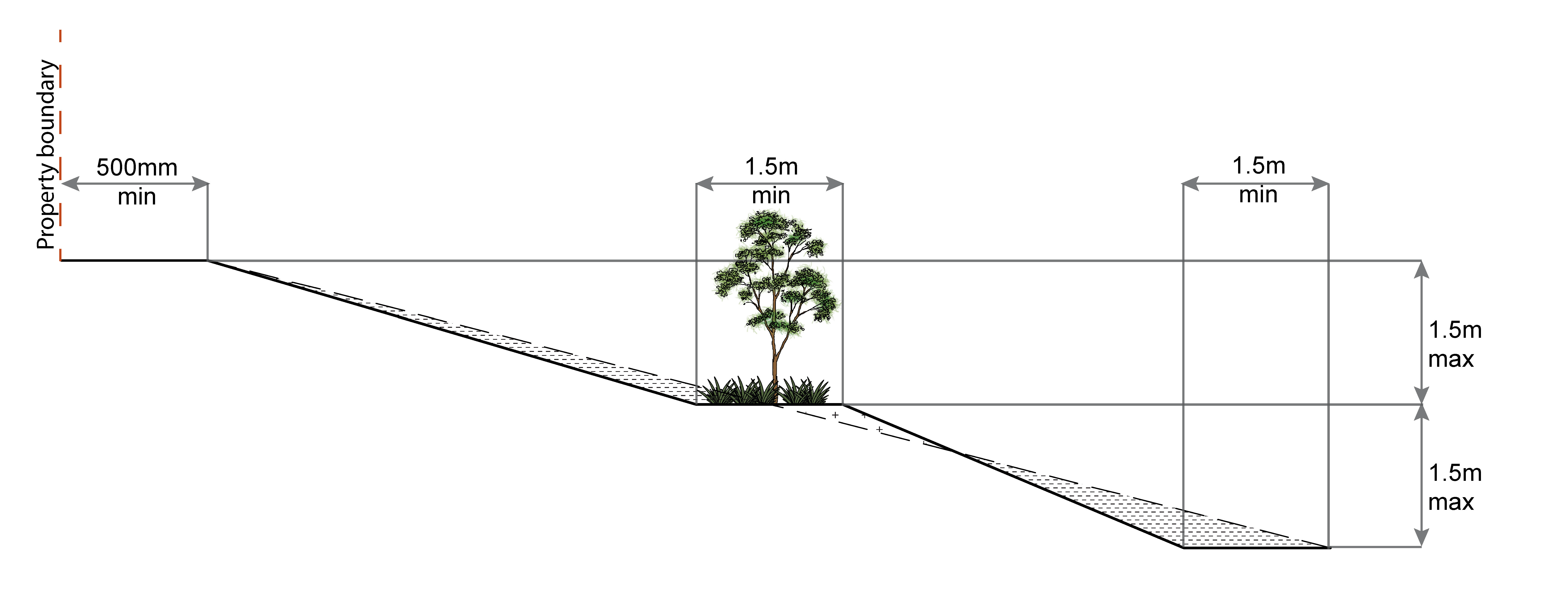 PO49Filling or excavation is undertaken in a manner that:does not adversely impact on a Council or public sector entity maintained infrastructure or any drainage feature on, or adjacent to the land;does not preclude reasonable access to a Council or public sector entity maintained infrastructure or any drainage feature on, or adjacent to the land for monitoring, maintenance or replacement purposes.E49.1No earthworks is undertaken in an easement issued in favour of Council or a public sector entity.PO49Filling or excavation is undertaken in a manner that:does not adversely impact on a Council or public sector entity maintained infrastructure or any drainage feature on, or adjacent to the land;does not preclude reasonable access to a Council or public sector entity maintained infrastructure or any drainage feature on, or adjacent to the land for monitoring, maintenance or replacement purposes.E49.2Earthworks that would result in any of the following is not carried out on-site:a reduction in cover over any Council or public sector entity infrastructure service to less than 600mm;an increase in finished surface grade over, or within 1.5m on each side of, the Council or public sector entity infrastructure above that which existed prior to the earthworks being undertaken;prevent reasonable access to Council or public sector entity maintained infrastructure or any drainage feature on, or adjacent to the site for monitoring, maintenance or replacement purposes.PO50Filling or excavation does not cause any adverse impacts on utility services or on-site effluent disposal areas.E50.1The area subject to filling or excavation does not contain any utility services.PO50Filling or excavation does not cause any adverse impacts on utility services or on-site effluent disposal areas.E50.2The distance between the top water level of a private dam and the irrigation area of a household sewage treatment plant (secondary treatment) is 30.0 metres.PO50Filling or excavation does not cause any adverse impacts on utility services or on-site effluent disposal areas.E50.3The distance between the top water level of a private dam and the irrigation area of a septic trench (primary treatment) is 50.0 metres.Note - Refer to the Water Quality Vision and Objectives contained in the Seqwater Development Guidelines: Development Guidelines for Water Quality Management in Drinking Water Catchments 2017 where contained within water resource area and water supply buffer area.PO51Filling or excavation does not result in land instability. No example provided.PO52Filling or excavation does not result in:adverse impacts on the hydrological and hydraulic capacity of the waterway or floodway;increased flood inundation outside the site;any reduction in the flood storage capacity in the floodway;any clearing of native vegetation.No example provided.PO53Filling or excavation on the development site is undertaken in a manner which does not create or accentuate problems associated with stormwater flows and drainage systems on land adjoining the site.E53Filling and excavation undertaken on the development site are shaped in a manner which does not:prevent stormwater surface flow which, prior to commencement of the earthworks, passed onto the development site, from entering the land; orredirect stormwater surface flow away from existing flow paths; ordivert stormwater surface flow onto adjacent land, (other than a road), in a manner which: concentrates the flow; orincreases the flow rates of stormwater over the affected section of the adjacent land above the situation which existed prior to the diversion; orcauses actionable nuisance to any person, property or premises.PO54All earth retaining structures provide a positive interface with the streetscape and minimise impacts on the amenity of adjoining residents. E54Earth retaining structures: are not constructed of boulder rocks or timber;where height is no greater than 900mm, are provided in accordance with Figure - Retaining on a boundary;Figure - Retaining on boundary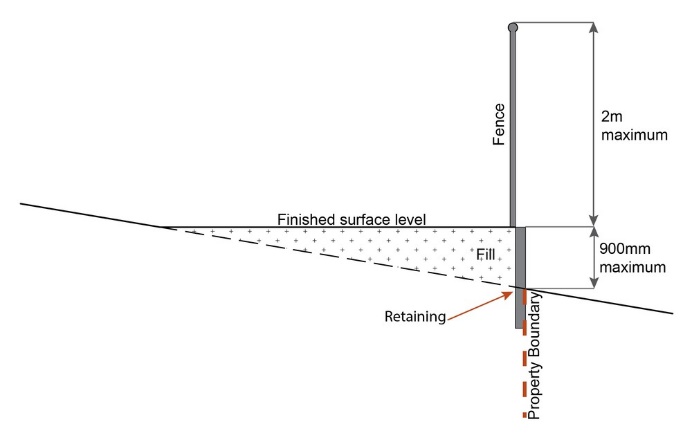 where height is greater than 900mm but no greater than 1.5m, are to be setback at least the equivalent height of the retaining structure from any property boundary;where height is greater than 1.5m, are to be setback and stepped 1.5m vertical: 1.5m horizontal, terraced, landscaped and drained as shown below.Figure - Cut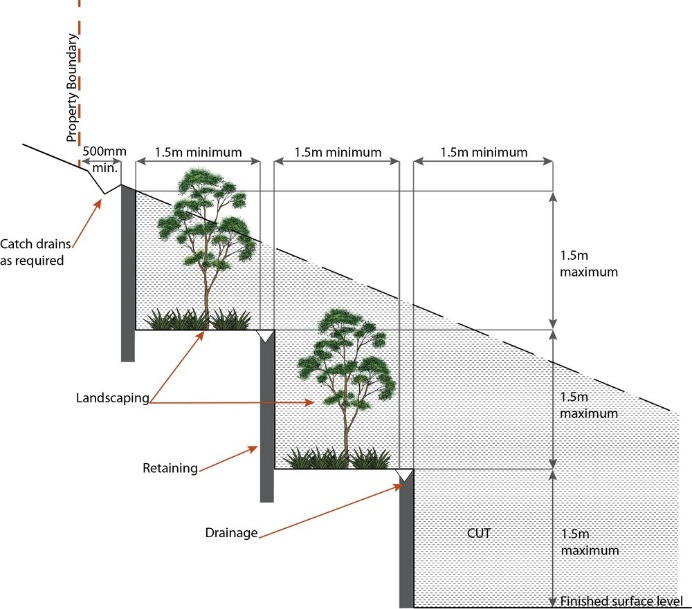 Figure - Fill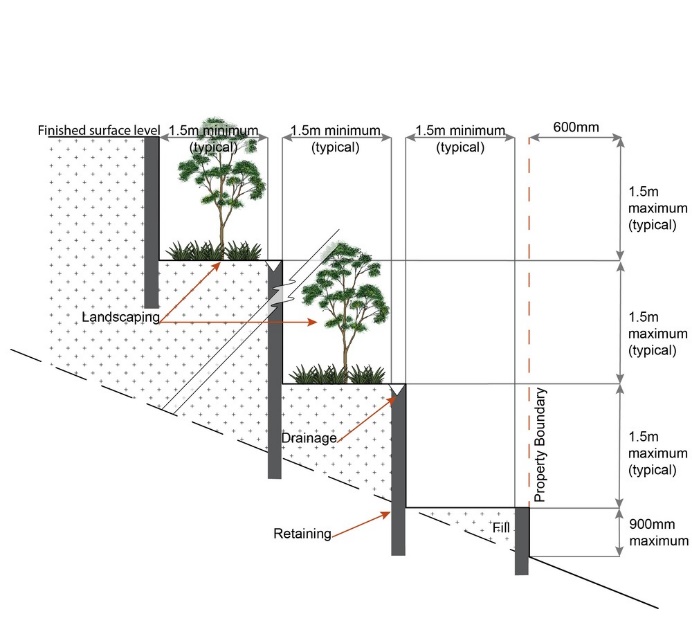 Fire ServicesNote - The provisions under this heading only apply if:a.	the development is for, or incorporates:i.	reconfiguring a lot for a community title scheme creating 1 or more vacant lots; orii.	material change of use for 2 or more sole occupancy units on the same lot, or within the same community titles scheme; oriii.	material change of use for a Tourist park(84) with accommodation in the form of caravans or tents; oriv.	material change of use for outdoor sales(54), outdoor processing or outdoor storage where involving combustible materials.ANDb.	none of the following exceptions apply:i.	the distributor-retailer for the area has indicated, in its netserv plan, that the premises will not be served by that entity’s reticulated water supply; orii.	every part of the development site is within 60m walking distance of an existing fire hydrant on the distributor-retailer’s reticulated water supply network, measured around all obstructions, either on or adjacent to the site.Note - The provisions under this heading do not apply to buildings that are required by the Building Code of Australia to have a fire hydrant system complying with Australian Standard AS 2419.1 (2005) – Fire Hydrant Installations or other fire fighting facilities which provide equivalent protection.Fire ServicesNote - The provisions under this heading only apply if:a.	the development is for, or incorporates:i.	reconfiguring a lot for a community title scheme creating 1 or more vacant lots; orii.	material change of use for 2 or more sole occupancy units on the same lot, or within the same community titles scheme; oriii.	material change of use for a Tourist park(84) with accommodation in the form of caravans or tents; oriv.	material change of use for outdoor sales(54), outdoor processing or outdoor storage where involving combustible materials.ANDb.	none of the following exceptions apply:i.	the distributor-retailer for the area has indicated, in its netserv plan, that the premises will not be served by that entity’s reticulated water supply; orii.	every part of the development site is within 60m walking distance of an existing fire hydrant on the distributor-retailer’s reticulated water supply network, measured around all obstructions, either on or adjacent to the site.Note - The provisions under this heading do not apply to buildings that are required by the Building Code of Australia to have a fire hydrant system complying with Australian Standard AS 2419.1 (2005) – Fire Hydrant Installations or other fire fighting facilities which provide equivalent protection.Fire ServicesNote - The provisions under this heading only apply if:a.	the development is for, or incorporates:i.	reconfiguring a lot for a community title scheme creating 1 or more vacant lots; orii.	material change of use for 2 or more sole occupancy units on the same lot, or within the same community titles scheme; oriii.	material change of use for a Tourist park(84) with accommodation in the form of caravans or tents; oriv.	material change of use for outdoor sales(54), outdoor processing or outdoor storage where involving combustible materials.ANDb.	none of the following exceptions apply:i.	the distributor-retailer for the area has indicated, in its netserv plan, that the premises will not be served by that entity’s reticulated water supply; orii.	every part of the development site is within 60m walking distance of an existing fire hydrant on the distributor-retailer’s reticulated water supply network, measured around all obstructions, either on or adjacent to the site.Note - The provisions under this heading do not apply to buildings that are required by the Building Code of Australia to have a fire hydrant system complying with Australian Standard AS 2419.1 (2005) – Fire Hydrant Installations or other fire fighting facilities which provide equivalent protection.Fire ServicesNote - The provisions under this heading only apply if:a.	the development is for, or incorporates:i.	reconfiguring a lot for a community title scheme creating 1 or more vacant lots; orii.	material change of use for 2 or more sole occupancy units on the same lot, or within the same community titles scheme; oriii.	material change of use for a Tourist park(84) with accommodation in the form of caravans or tents; oriv.	material change of use for outdoor sales(54), outdoor processing or outdoor storage where involving combustible materials.ANDb.	none of the following exceptions apply:i.	the distributor-retailer for the area has indicated, in its netserv plan, that the premises will not be served by that entity’s reticulated water supply; orii.	every part of the development site is within 60m walking distance of an existing fire hydrant on the distributor-retailer’s reticulated water supply network, measured around all obstructions, either on or adjacent to the site.Note - The provisions under this heading do not apply to buildings that are required by the Building Code of Australia to have a fire hydrant system complying with Australian Standard AS 2419.1 (2005) – Fire Hydrant Installations or other fire fighting facilities which provide equivalent protection.Fire ServicesNote - The provisions under this heading only apply if:a.	the development is for, or incorporates:i.	reconfiguring a lot for a community title scheme creating 1 or more vacant lots; orii.	material change of use for 2 or more sole occupancy units on the same lot, or within the same community titles scheme; oriii.	material change of use for a Tourist park(84) with accommodation in the form of caravans or tents; oriv.	material change of use for outdoor sales(54), outdoor processing or outdoor storage where involving combustible materials.ANDb.	none of the following exceptions apply:i.	the distributor-retailer for the area has indicated, in its netserv plan, that the premises will not be served by that entity’s reticulated water supply; orii.	every part of the development site is within 60m walking distance of an existing fire hydrant on the distributor-retailer’s reticulated water supply network, measured around all obstructions, either on or adjacent to the site.Note - The provisions under this heading do not apply to buildings that are required by the Building Code of Australia to have a fire hydrant system complying with Australian Standard AS 2419.1 (2005) – Fire Hydrant Installations or other fire fighting facilities which provide equivalent protection.PO55Development incorporates a fire fighting system that:satisfies the reasonable needs of the fire fighting entity for the area;is appropriate for the size, shape and topography of the development and its surrounds;is compatible with the operational equipment available to the fire fighting entity for the area;considers the fire hazard inherent in the materials comprising the development and their proximity to one another;considers the fire hazard inherent in the surrounds to the development site;is maintained in effective operating order.E55.1External fire hydrant facilities are provided on site to the standard prescribed under the relevant parts of Australian Standard AS 2419.1 (2005) – Fire Hydrant Installations.PO55Development incorporates a fire fighting system that:satisfies the reasonable needs of the fire fighting entity for the area;is appropriate for the size, shape and topography of the development and its surrounds;is compatible with the operational equipment available to the fire fighting entity for the area;considers the fire hazard inherent in the materials comprising the development and their proximity to one another;considers the fire hazard inherent in the surrounds to the development site;is maintained in effective operating order.E55.2A continuous path of travel having the following characteristics is provided between the vehicle access point to the site and each external fire hydrant and hydrant booster point on the land:an unobstructed width of no less than 3.5m;an unobstructed height of no less than 4.8m;constructed to be readily traversed by a 17 tonne HRV fire brigade pumping appliance;an area for a fire brigade pumping appliance to stand within 20m of each fire hydrant and 8m of each hydrant booster point.PO55Development incorporates a fire fighting system that:satisfies the reasonable needs of the fire fighting entity for the area;is appropriate for the size, shape and topography of the development and its surrounds;is compatible with the operational equipment available to the fire fighting entity for the area;considers the fire hazard inherent in the materials comprising the development and their proximity to one another;considers the fire hazard inherent in the surrounds to the development site;is maintained in effective operating order.E55.3On-site fire hydrant facilities are maintained in effective operating order in a manner prescribed in Australian Standard AS1851 (2012) – Routine service of fire protection systems and equipment.PO56On-site fire hydrants that are external to buildings, as well as the available fire fighting appliance access routes to those hydrants, can be readily identified at all times from, or at, the vehicular entry point to the development site.E56For development that contains on-site fire hydrants external to buildings:those external hydrants can be seen from the vehicular entry point to the site; ora sign identifying the following is provided at the vehicular entry point to the site:the overall layout of the development (to scale);internal road names (where used);all communal facilities (where provided);the reception area and on-site manager’s office (where provided);external hydrants and hydrant booster points;physical constraints within the internal roadway system which would restrict access by fire fighting appliances to external hydrants and hydrant booster points.PO57Each on-site fire hydrant that is external to a building is signposted in a way that enables it to be readily identified at all times by the occupants of any firefighting appliance traversing the development site.E57For development that contains on-site fire hydrants external to buildings, those hydrants are identified by way of marker posts and raised reflective pavement markers in the manner prescribed in the technical note Fire hydrant indication system produced by the Queensland Department of Transport and Main Roads.Use specific criteriaUse specific criteriaUse specific criteriaUse specific criteriaUse specific criteriaAnimal keeping(5) for catteries and kennelsAnimal keeping(5) for catteries and kennelsPO58Development for a cattery and kennel ensures that:a. it is a size, scale and design not visually dominant, overbearing or inconsistent with detached, low density, low built form rural character of the area;b. it is sufficiently landscaped, fenced and screened to reduce the visual appearance of buildings, structures, storage and parking areas;c. design, siting and construction prevents animal noise from being clearly audible beyond the development site and does not create a disturbance to residents on adjoining and surrounding properties;d. all building, including runs, are located a minimum 400m from all property boundaries;e. fencing of sufficient height and depth, being a minimum height of 1.8m and minimum depth of 0.2m, is provided to prevent animals escaping.No example provided.Dwelling house(22) - Secondary dwellingDwelling house(22) - Secondary dwellingDwelling house(22) - Secondary dwellingDwelling house(22) - Secondary dwellingDwelling house(22) - Secondary dwellingPO59 Secondary dwellings:a. are subordinate and ancillary to the primary dwelling in size and function;b. are not larger than 100m2 GFA;c. have the appearance, bulk and scale of a single dwelling from the street;d. maintain sufficient area for the siting of all buildings, structures, landscaping and car parking spaces for the Dwelling house (22) on-site.No example provided.Dwelling house (22) - Domestic outbuildingsDwelling house (22) - Domestic outbuildingsDwelling house (22) - Domestic outbuildingsDwelling house (22) - Domestic outbuildingsDwelling house (22) - Domestic outbuildingsPO60 Domestic outbuildings and car ports are:a. of a height that does not negatively impact the visual amenity of adjoining properties;b. located on-site to not dominate the streetscape.No example provided.Educational establishment(24) for agricultural education or agricultural training facilitiesEducational establishment(24) for agricultural education or agricultural training facilitiesEducational establishment(24) for agricultural education or agricultural training facilitiesEducational establishment(24) for agricultural education or agricultural training facilitiesEducational establishment(24) for agricultural education or agricultural training facilitiesPO61 An Educational establishment(24):a. is for the purpose of agricultural education or agricultural training training only;b. is limited in size and scale and do not have adverse impacts on the low-set built form, low density, open area character and amenity of the area, including considerations to the impact of noise, traffic, and on-site waste disposal;c. avoids locating in area of high quality cropping (19) land;d. avoids establishing on land subject to a flooding risk, or where avoidance is not possible, identify measures to be taken mitigate any potential risk to property and life;e. ensures vehicle parking and storage areas are to be screened from public view to minimise adverse visual impacts on rural character;f. does not degrade or compromise the visual, natural, biological and ecological values associated with vegetated areas or adversely impact upon water quality;g. does not adversely impact on the safe and efficient operation of the external road network.No example provided.Home based business(35)Home based business(35)PO62The Home based business(s)(35):a. is subordinate in size and function to the primary use on the site being a permanent residence;b. are of a scale and intensity that does not result in adverse visual or nuisance impacts on the residents in adjoining or nearby dwellings;c. store no more heavy vehicles, trailer and motor vehicles on-site than follows:i. 1 heavy vehicle;i. 1 trailer;ii. Up to 3 motor vehicles.d. results in a vehicular and pedestrian traffic generation consistent with that reasonably expected in the surrounding low density, low built form and open area character and amenity anticipated in the area;e. are suitably screened to ensure adverse visual impacts on the residents in adjoining or nearby dwellings are minimised; f. sufficiently separated from adjoining properties so development does not result in adverse visual, noise, or nuisance impacts on adjoining residents.E62.1The Home based business(s)(35), including any storage, are fully enclosed within a dwelling or on-site structure.PO62The Home based business(s)(35):a. is subordinate in size and function to the primary use on the site being a permanent residence;b. are of a scale and intensity that does not result in adverse visual or nuisance impacts on the residents in adjoining or nearby dwellings;c. store no more heavy vehicles, trailer and motor vehicles on-site than follows:i. 1 heavy vehicle;i. 1 trailer;ii. Up to 3 motor vehicles.d. results in a vehicular and pedestrian traffic generation consistent with that reasonably expected in the surrounding low density, low built form and open area character and amenity anticipated in the area;e. are suitably screened to ensure adverse visual impacts on the residents in adjoining or nearby dwellings are minimised; f. sufficiently separated from adjoining properties so development does not result in adverse visual, noise, or nuisance impacts on adjoining residents.E62.2Up to 2 additional non-resident , either employees or customers, are permitted on the site at any one time, except where involving the use of heavy vehicles, where no employees are permitted.Note - This provision does not apply to Bed and Breakfast or farmstay business.PO62The Home based business(s)(35):a. is subordinate in size and function to the primary use on the site being a permanent residence;b. are of a scale and intensity that does not result in adverse visual or nuisance impacts on the residents in adjoining or nearby dwellings;c. store no more heavy vehicles, trailer and motor vehicles on-site than follows:i. 1 heavy vehicle;i. 1 trailer;ii. Up to 3 motor vehicles.d. results in a vehicular and pedestrian traffic generation consistent with that reasonably expected in the surrounding low density, low built form and open area character and amenity anticipated in the area;e. are suitably screened to ensure adverse visual impacts on the residents in adjoining or nearby dwellings are minimised; f. sufficiently separated from adjoining properties so development does not result in adverse visual, noise, or nuisance impacts on adjoining residents.E62.3The maximum number of heavy vehicles, trailer and motor vehicles stored on-site is as follows:a. 1 heavy vehicle;b. 1 trailer;c. Up to 3 motor vehicles.Note - The car parking provision associated with the Dwelling House (22) is in addition to this requirement.Note - The number of motor vehicles stated is in addition to motor vehicles associated with a Dwelling house (22).PO62The Home based business(s)(35):a. is subordinate in size and function to the primary use on the site being a permanent residence;b. are of a scale and intensity that does not result in adverse visual or nuisance impacts on the residents in adjoining or nearby dwellings;c. store no more heavy vehicles, trailer and motor vehicles on-site than follows:i. 1 heavy vehicle;i. 1 trailer;ii. Up to 3 motor vehicles.d. results in a vehicular and pedestrian traffic generation consistent with that reasonably expected in the surrounding low density, low built form and open area character and amenity anticipated in the area;e. are suitably screened to ensure adverse visual impacts on the residents in adjoining or nearby dwellings are minimised; f. sufficiently separated from adjoining properties so development does not result in adverse visual, noise, or nuisance impacts on adjoining residents.E62.4Vehicle parking areas, vehicle standing areas and outdoor storage areas of plant and equipment are screened from adjoining sites by either planting, wall(s), fence(s) or a combination at least 1.8m in height along the length of those areas.Note - Planting for screening is to have a minimum depth of 3m.PO62The Home based business(s)(35):a. is subordinate in size and function to the primary use on the site being a permanent residence;b. are of a scale and intensity that does not result in adverse visual or nuisance impacts on the residents in adjoining or nearby dwellings;c. store no more heavy vehicles, trailer and motor vehicles on-site than follows:i. 1 heavy vehicle;i. 1 trailer;ii. Up to 3 motor vehicles.d. results in a vehicular and pedestrian traffic generation consistent with that reasonably expected in the surrounding low density, low built form and open area character and amenity anticipated in the area;e. are suitably screened to ensure adverse visual impacts on the residents in adjoining or nearby dwellings are minimised; f. sufficiently separated from adjoining properties so development does not result in adverse visual, noise, or nuisance impacts on adjoining residents.E62.5Heavy vehicle storage buildings, parking areas and standing areas are setback a minimum of 30m from all property boundaries.PO63The hours of operation for Home based business(s)(35) are managed so that the activity does not adversely impact on the low intensity character and amenity anticipated in the area.E63Hours of operation to be restricted to 8:00am to 6:00pm Monday to Saturday, except for:a. bed and breakfast or farm stay business which may operate on a 24 hour basis;b. office or administrative activities that do not generate non-residents visiting the site such as book keeping and computer work;c. starting and warming up of heavy vehicles, which can commence at 7.00am.PO64 The Home based business(s)(35) does not result in:a. an adverse visual, odour, particle drift or noise nuisance impact on the residents in adjoining or nearby dwellings; b. an adverse impact upon the low intensity and open area character and amenity anticipated in the locality;c. the establishment of vehicle servicing or major repairs, spray painting, panel beating or any environmentally relevant activity (ERA).E64.1The use does not involve heavy vehicle servicing or major repairs, including spray painting or panel.PO64 The Home based business(s)(35) does not result in:a. an adverse visual, odour, particle drift or noise nuisance impact on the residents in adjoining or nearby dwellings; b. an adverse impact upon the low intensity and open area character and amenity anticipated in the locality;c. the establishment of vehicle servicing or major repairs, spray painting, panel beating or any environmentally relevant activity (ERA).E64.2Home based business(s)(35) do not comprise an environmentally relevant activity (ERA) as defined in the Environmental Protection Regulation 2008.PO64 The Home based business(s)(35) does not result in:a. an adverse visual, odour, particle drift or noise nuisance impact on the residents in adjoining or nearby dwellings; b. an adverse impact upon the low intensity and open area character and amenity anticipated in the locality;c. the establishment of vehicle servicing or major repairs, spray painting, panel beating or any environmentally relevant activity (ERA).E64.3Activities associated with the use do not cause a nuisance by way of aerosols, fumes, light, noise, odour, particles or smoke.Note - Nuisance is defined in the Environmental Protection Act 1994.PO65 On-site display and sales of goods is limited to the activities being undertaken from the site and does not result in:a. the display and sale of goods being viewed from outside of the site;b. overall development on the site having a predominantly commercial appearance.E65.1Only goods grown, produced or manufactured on-site are sold from the site.PO65 On-site display and sales of goods is limited to the activities being undertaken from the site and does not result in:a. the display and sale of goods being viewed from outside of the site;b. overall development on the site having a predominantly commercial appearance.E65.2Display of goods grown, produced or manufactured on-site are contained within a dwelling or on-site structure and the display of goods is not visible from the boundary of the site.PO66 Bed and breakfast and farmstays are of a size and scale that:a. are consistent with the low intensity, open area character and amenity of the rural residential area;b. ensures acceptable levels of privacy and amenity for the residents in adjoining or nearby dwellings.E66For bed and breakfast and farmstays - a. Short-term accommodation(77) is provided in the Dwelling house(22) of the accommodation operator;b. maximum 4 bedrooms are provided for a maximum of 10 guests;c. meals are served to paying guests only;d. rooms do not contain food preparation facilities.Major electricity infrastructure, Substation and Utility installationMajor electricity infrastructure, Substation and Utility installationMajor electricity infrastructure, Substation and Utility installationMajor electricity infrastructure, Substation and Utility installationMajor electricity infrastructure, Substation and Utility installationPO67The development does not have an adverse impact on the visual amenity of a locality and is:high quality design and construction;visually integrated with the surrounding area;not visually dominant or intrusive;located behind the main building line;below the level of the predominant tree canopy or the level of the surrounding buildings and structures;camouflaged through the use of colours and materials which blend into the landscape;treated to eliminate glare and reflectivity;landscaped;otherwise consistent with the amenity and character of the zone and surrounding area.E67.1Development is designed to minimise surrounding land use conflicts by ensuring infrastructure, buildings, structures and other equipment:are enclosed within buildings or structures;are located behind the main building line;have a similar height, bulk and scale to the surrounding fabric;have horizontal and vertical articulation applied to all exterior walls.PO67The development does not have an adverse impact on the visual amenity of a locality and is:high quality design and construction;visually integrated with the surrounding area;not visually dominant or intrusive;located behind the main building line;below the level of the predominant tree canopy or the level of the surrounding buildings and structures;camouflaged through the use of colours and materials which blend into the landscape;treated to eliminate glare and reflectivity;landscaped;otherwise consistent with the amenity and character of the zone and surrounding area.E67.2A minimum 3m wide strip of dense planting is provided around the outside of the fenced area, between the development and street frontage, side and rear boundaries.PO68Infrastructure does not have an impact on pedestrian health and safety.E68Access control arrangements:do not create dead-ends or dark alleyways adjacent to the infrastructure;minimise the number and width of crossovers and entry points;provide safe vehicular access to the site;do not utilise barbed wire or razor wire.PO69All activities associated with the development occur within an environment incorporating sufficient controls to ensure the facility:generates no audible sound at the site boundaries where in a residential setting; ormeet the objectives as set out in the Environmental Protection (Noise) Policy 2008.E69All equipment which produces audible or non-audible sound is housed within a fully enclosed building incorporating sound control measures sufficient to ensure noise emissions meet the objectives as set out in the Environmental Protection (Noise) Policy 2008.Non-resident workforce accommodation(52)Non-resident workforce accommodation(52)Non-resident workforce accommodation(52)Non-resident workforce accommodation(52)Non-resident workforce accommodation(52)PO70 Development associated with Non-resident workforce accommodation(52):a. provides accommodation for rural workers only and is not advertised or used for the purpose of accommodating general travellers or tourists;b. is not, or does not act, as a permanent place of residence for persons where a typical period of time does not exceed 3 consecutive months;c. is of a size, scale, intensity and design that minimises the potential for adverse noise, visual, privacy and traffic impacts on adjoining or nearby residents;d. is of a size, scale, intensity and design that is consistent with the low intensity, low-set built form and open area character and amenity anticipated for the area;e. provides suitable open space, buildings and facilities that meet the recreational, social and amenity needs of people staying on-site;f. provides landscape buffer along adjoining property boundaries to fully screen activities occurring on the site.No example provided.Roadside stall(68)Roadside stall(68)Roadside stall(68)Roadside stall(68)Roadside stall(68)PO71 A Roadside stall(68): a. comprises only one Roadside stall (68) per property; b. only offers goods grown, produced or manufactured on the site;c. is of a size and in a location that will not result in nuisance, or have a significant adverse impact on the amenity, for residents on adjoining and surrounding properties;d. is designed and located to ensure safe and accessible access, egress and on-site parking and not negatively impact the road network.E71.1For a Roadside stall(68):a. no more than one Roadside stall(68) per property;b. goods offered for sale are only goods grown, produced or manufactured on the site;c. the maximum area associated with a Roadside stall(68), including any larger separate items displayed for sale, does not exceed 20m².PO71 A Roadside stall(68): a. comprises only one Roadside stall (68) per property; b. only offers goods grown, produced or manufactured on the site;c. is of a size and in a location that will not result in nuisance, or have a significant adverse impact on the amenity, for residents on adjoining and surrounding properties;d. is designed and located to ensure safe and accessible access, egress and on-site parking and not negatively impact the road network.E71.2Roadside stall(68):a. obtains vehicle access from a road classified as an arterial or sub-arterial;b. provide car parking for 2 vehicles off the road carriage and located on the property;c. is located no closer than 100m from an intersection.Note - Refer to Overlay map - Road hierarchy for road classification.Rural industry(70)Rural industry(70)Rural industry(70)Rural industry(70)Rural industry(70)PO72 Rural industry(70):a. adopt construction  materials and use of colour for buildings and structures are visually compatible with the rural residential character and amenity;b. is of a size, scale and design that is not visually dominant, overbearing and inconsistent with the low intensity built form and open area character and amenity of the rural residential environment.No example provided.Sales office(72)Sales office(72)Sales office(72)Sales office(72)Sales office(72)PO73 Sales office(72) remain temporary in duration and retain a physical connection to land or building being displayed or sold.E73Development is carried out for no longer than 2 years.Telecommunications facilityTelecommunications facilityTelecommunications facilityTelecommunications facilityTelecommunications facilityPO74Telecommunications facilities are co-located with existing telecommunications facilities, Utility installation, Major electricity infrastructure or Substation if there is already a facility in the same coverage area.E74.1New telecommunication facilities are co-located on existing towers with new equipment shelter and associated structures positioned adjacent to the existing shelters and structures.PO74Telecommunications facilities are co-located with existing telecommunications facilities, Utility installation, Major electricity infrastructure or Substation if there is already a facility in the same coverage area.E74.2If not co-located with an existing facility, all co-location opportunities have been investigated and fully exhausted within a 2km radius of the site.PO75A new Telecommunications facility is designed and constructed to ensure co-masting or co-siting with other carriers both on the tower or pole and at ground level is possible in the future.E75A minimum area of 45m2 is available to allow for additional equipment shelters and associated structures for the purpose of co-locating on the proposed facility. PO76Telecommunications facilities do not conflict with lawful existing land uses both on and adjoining the site.E76The development results in no net reduction in the minimum quantity and standard of landscaping, private or communal open space or car parking spaces required under the planning scheme or under an existing development approval.PO77The Telecommunications facility does not have an adverse impact on the visual amenity of a locality and is:high quality design and construction;visually integrated with the surrounding area;not visually dominant or intrusive;located behind the main building line;below the level of the predominant tree canopy or the level of the surrounding buildings and structures;camouflaged through the use of colours and materials which blend into the landscape;treated to eliminate glare and reflectivity;landscaped;otherwise consistent with the amenity and character of the zone and surrounding area.E77.1Where in an urban area, the development does not protrude more than 5m above the level of the existing treeline, prominent ridgeline or building rooftops in the surrounding townscape.PO77The Telecommunications facility does not have an adverse impact on the visual amenity of a locality and is:high quality design and construction;visually integrated with the surrounding area;not visually dominant or intrusive;located behind the main building line;below the level of the predominant tree canopy or the level of the surrounding buildings and structures;camouflaged through the use of colours and materials which blend into the landscape;treated to eliminate glare and reflectivity;landscaped;otherwise consistent with the amenity and character of the zone and surrounding area.E77.2In all other areas towers do not exceed 35m in height.PO77The Telecommunications facility does not have an adverse impact on the visual amenity of a locality and is:high quality design and construction;visually integrated with the surrounding area;not visually dominant or intrusive;located behind the main building line;below the level of the predominant tree canopy or the level of the surrounding buildings and structures;camouflaged through the use of colours and materials which blend into the landscape;treated to eliminate glare and reflectivity;landscaped;otherwise consistent with the amenity and character of the zone and surrounding area.E77.3Towers, equipment shelters and associated structures are of a design, colour and material to:reduce recognition in the landscape;reduce glare and reflectivity.PO77The Telecommunications facility does not have an adverse impact on the visual amenity of a locality and is:high quality design and construction;visually integrated with the surrounding area;not visually dominant or intrusive;located behind the main building line;below the level of the predominant tree canopy or the level of the surrounding buildings and structures;camouflaged through the use of colours and materials which blend into the landscape;treated to eliminate glare and reflectivity;landscaped;otherwise consistent with the amenity and character of the zone and surrounding area.E77.4All structures and buildings are setback behind the main building line and a minimum of 10m from side and rear boundaries, except where in the Industry and Extractive industry zones, the minimum side and rear setback is 3m.Where there is no established building line the facility is located at the rear of the site.PO77The Telecommunications facility does not have an adverse impact on the visual amenity of a locality and is:high quality design and construction;visually integrated with the surrounding area;not visually dominant or intrusive;located behind the main building line;below the level of the predominant tree canopy or the level of the surrounding buildings and structures;camouflaged through the use of colours and materials which blend into the landscape;treated to eliminate glare and reflectivity;landscaped;otherwise consistent with the amenity and character of the zone and surrounding area.E77.5The facility is enclosed by security fencing or by other means to ensure public access is prohibited.PO77The Telecommunications facility does not have an adverse impact on the visual amenity of a locality and is:high quality design and construction;visually integrated with the surrounding area;not visually dominant or intrusive;located behind the main building line;below the level of the predominant tree canopy or the level of the surrounding buildings and structures;camouflaged through the use of colours and materials which blend into the landscape;treated to eliminate glare and reflectivity;landscaped;otherwise consistent with the amenity and character of the zone and surrounding area.E77.6A minimum 3m wide strip of dense planting is provided around the perimeter of the fenced area, between the facility and street frontage and adjoining uses.PO78Lawful access is maintained to the site at all times that does not alter the amenity of the landscape or surrounding uses.E78An Access and Landscape Plan demonstrates how 24 hour vehicular access will be obtained and maintained to the facility in a manner that is appropriate to the site’s context.PO79All activities associated with the development occur within an environment incorporating sufficient controls to ensure the facility generates no audible sound at the site boundaries where in a residential setting.E79All equipment comprising the Telecommunications facility(81) which produces audible or non-audible sound is housed within a fully enclosed building incorporating sound control measures sufficient to ensure no noise from this equipment can be heard, or felt at the site boundary.Wholesale nursery(89)Wholesale nursery(89)Wholesale nursery(89)Wholesale nursery(89)Wholesale nursery(89) PO80Buildings and activities associated with a Wholesale nursery(89):a. ensure the propagation of plants, whether or not in the open, occur without loss of amenity to adjacent properties;b. do not result in any form of environmental degradation, including, but not limited to, soil degradation, pollution of natural water courses and introduction of exotic plant species into the natural on-site or adjoining flora;c. are landscaped, fenced and screened in a manner to reduce the visual appear of buildings, structures, storage and parking areas;d. have vehicle access from a road classified as a arterial or sub-arterial.Note - Refer to Overlay map - Road hierarchy for road classification.No example provided.Veterinary services(87)Veterinary services(87)Veterinary services(87)Veterinary services(87)Veterinary services(87)PO81 Buildings and activities associated with Veterinary services(87):a. are for veterinary care, surgery and treatment of animals only;b. are landscaped, fenced and screened in a manner to reduce the visual appear of buildings, structures, storage and parking areas;c. have vehicle access from a road classified as a arterial or sub-arterial.Note - Refer to Overlay map - Road hierarchy for road classification.No example provided.Winery(90)Winery(90)Winery(90)Winery(90)Winery(90)PO82 Buildings and activities associated with Winery (90):a. are for a Winery(90) and ancillary activities only. Uses not affiliated with Winery(90) activities, or the sale of products produced or manufactured on-site, are avoided;b. are landscaped, fenced and screened in a manner to reduce the visual appear of buildings, structures, storage and parking areas;c. have vehicle access from a road classified as a arterial or sub-arterial.Note - Refer to Overlay map - Road hierarchy for road classification.No example provided.Values and constraints criteriaValues and constraints criteriaValues and constraints criteriaValues and constraints criteriaValues and constraints criteriaAcid sulfate soils - (refer Overlay map - Acid sulfate soils to determine if the following assessment criteria apply)Acid sulfate soils - (refer Overlay map - Acid sulfate soils to determine if the following assessment criteria apply)Acid sulfate soils - (refer Overlay map - Acid sulfate soils to determine if the following assessment criteria apply)Acid sulfate soils - (refer Overlay map - Acid sulfate soils to determine if the following assessment criteria apply)Acid sulfate soils - (refer Overlay map - Acid sulfate soils to determine if the following assessment criteria apply)PO83Development avoids disturbing acid sulfate soils. Where development disturbs acid sulfate soils, development:is managed to avoid or minimise the release of surface or groundwater flows containing acid and metal contaminants into the environment;protects the environmental and ecological values and health of receiving waters;protects buildings and infrastructure from the effects of acid sulfate soils.E83Development does not involve:excavation or otherwise removing of more than 100m3 of soil or sediment where below than 5m Australian Height datum AHD; orfilling of land of more than 500m3 of material with an average depth of 0.5m or greater where below the 5m Australian Height datum AHD.Bushfire hazard (refer Overlay map - Bushfire hazard to determine if the following assessment criteria apply)Note - To demonstrate achievement of the performance outcomes, a bushfire management plan is prepared by a suitably qualified person. Guidance for the preparation of a bushfire management plan is provided in Planning scheme policy – Bushfire prone areas.Bushfire hazard (refer Overlay map - Bushfire hazard to determine if the following assessment criteria apply)Note - To demonstrate achievement of the performance outcomes, a bushfire management plan is prepared by a suitably qualified person. Guidance for the preparation of a bushfire management plan is provided in Planning scheme policy – Bushfire prone areas.Bushfire hazard (refer Overlay map - Bushfire hazard to determine if the following assessment criteria apply)Note - To demonstrate achievement of the performance outcomes, a bushfire management plan is prepared by a suitably qualified person. Guidance for the preparation of a bushfire management plan is provided in Planning scheme policy – Bushfire prone areas.Bushfire hazard (refer Overlay map - Bushfire hazard to determine if the following assessment criteria apply)Note - To demonstrate achievement of the performance outcomes, a bushfire management plan is prepared by a suitably qualified person. Guidance for the preparation of a bushfire management plan is provided in Planning scheme policy – Bushfire prone areas.Bushfire hazard (refer Overlay map - Bushfire hazard to determine if the following assessment criteria apply)Note - To demonstrate achievement of the performance outcomes, a bushfire management plan is prepared by a suitably qualified person. Guidance for the preparation of a bushfire management plan is provided in Planning scheme policy – Bushfire prone areas.PO84 Development: a. minimises the number of buildings and people working and living on a site exposed to bushfire risk;b. ensures the protection of life during the passage of a fire front;c. is located and designed to increase the chance of survival of buildings and structures during a bushfire;d. minimises bushfire risk from build up of fuels around buildings and structures.E84Buildings and structures have contained within the site:a. a separation from classified vegetation of 20m or the distance required to achieve a bushfire attack level (BAL) at the building, roofed structure or fire fighting water supply of no more than 29, whichever is the greater;b. A separation from low threat vegetation of 10m or the distance required to achieve a bushfire attack level (BAL) at the building, roofed structure or fire fighting water supply of no more than 29, whichever is the greater;c. A separation of no less than 10m between a fire fighting water supply extraction point and any classified vegetation, buildings and other roofed structures;d. An area suitable for a standard fire fighting appliance to stand within 3m of a fire fighting water supply extraction point; ande. An access path suitable for use by a standard fire fighting applicant having a formed width of at least 4m, a cross-fall of no greater than 5%, and a longitudinal gradient of no greater than 25%:i. To, and around, each building and other roofed structure; andii. To each fire fighting water supply extraction point.Note - The meaning of the terms classified vegetation and low threat vegetation as well as the method of calculating the bushfire attach level are as described in Australian Standard AS 3959.PO85 Development and associated driveways and access ways:a. avoid potential for entrapment during a bushfire;b. ensure safe and effective access for emergency services during a bushfire; c. enable safe evacuation for occupants of a site during a bushfire.E85A length of driveway:a. to a road does not exceed 100m between the most distant part of a building used for any purpose other than storage and the nearest part of a public road;b. has a maximum gradient no greater than 12.5%;c. have a minimum width of 3.5m;d. accommodate turning areas for fire fighting appliances in accordance with Qld Fire and Emergency Services' Fire Hydrant and Vehicle Access Guideline.PO86 Development provides an adequate water supply for fire-fighting purposes.E86a. A reticulated water supply is provided by a distributer retailer for the area or, where not connected to a reticulated water supply, on-site fire fighting water storage containing not less than 10,000 litres (tanks with fire brigade tank fittings, swimming pools) is provided and located within 10m of buildings and structures.b. Where not connected to a reticulated water supply or a pressure and flow stated above is not available, on-site fire fighting water storage containing not less than 10 000 litres (tanks with fire brigade tank fittings, swimming pools) is located within 10m of buildings and structures.c. Where a swimming pool is the nominated on-site fire fighting water storage source, vehicle access is provided to within 3m of that water storage source.d. Where a tank is the nominated on-site fire fighting water storage source, it includes:i. a hardstand area allowing medium rigid vehicles (15 tonne fire appliance) access within 6m of the tank;ii. fire brigade tank fittings, comprising 50mm ball valve and male camlock coupling and, if underground, an access hole of 200mm (minimum) to accommodate suction lines.PO87 Development:a. does not present unacceptable risk to people or environment due to the impact of bushfire on dangerous goods or combustible liquids;b. does not present danger or difficulty to emergency services for emergency response or evacuation.Editor's note - Unacceptable risk is defined as a situation where people or property are exposed to a predictable hazard event that may result in serious injury, loss of life, failure of community infrastructure, or property damage.E87Development does not involve the manufacture or storage of hazardous chemicals.(refer Overlay map - Heritage and landscape character to determine if the following assessment criteria apply)Note - To assist in demonstrating achievement of heritage performance outcomes, a heritage impact assessment report prepared by a suitably qualified person verifying the proposed development is in accordance with The Australia ICOMOS Burra Charter.(refer Overlay map - Heritage and landscape character to determine if the following assessment criteria apply)Note - To assist in demonstrating achievement of heritage performance outcomes, a heritage impact assessment report prepared by a suitably qualified person verifying the proposed development is in accordance with The Australia ICOMOS Burra Charter.(refer Overlay map - Heritage and landscape character to determine if the following assessment criteria apply)Note - To assist in demonstrating achievement of heritage performance outcomes, a heritage impact assessment report prepared by a suitably qualified person verifying the proposed development is in accordance with The Australia ICOMOS Burra Charter.(refer Overlay map - Heritage and landscape character to determine if the following assessment criteria apply)Note - To assist in demonstrating achievement of heritage performance outcomes, a heritage impact assessment report prepared by a suitably qualified person verifying the proposed development is in accordance with The Australia ICOMOS Burra Charter.(refer Overlay map - Heritage and landscape character to determine if the following assessment criteria apply)Note - To assist in demonstrating achievement of heritage performance outcomes, a heritage impact assessment report prepared by a suitably qualified person verifying the proposed development is in accordance with The Australia ICOMOS Burra Charter.PO88 Development will:a. not diminish or cause irreversible damage to the cultural heritage values present on the site, and associated with a heritage site, object or building; b. protect the fabric and setting of the heritage site, object or building;c. be consistent with the form, scale and style of the heritage site, object or building;d. utilise similar materials to those existing, or where this is not reasonable or practicable, neutral materials and finishes;e. incorporate complementary elements, detailing and ornamentation to those present on the heritage site, object or building;f. retain public access where this is currently provided.E88Development is for the preservation, maintenance, repair and restoration of a site, object or building of cultural heritage value.Note - A Cultural heritage conservation management plan for the preservation, maintenance, repair and restoration of a site, object or building of cultural heritage value is prepared in accordance with Planning scheme policy – Heritage and landscape character. The plan is sent to, and approved by Council prior to the commencement of any preservation, maintenance, repair and restoration works.Infrastructure buffer areas (refer Overlay map – Infrastructure buffers to determine if the following assessment criteria apply)Infrastructure buffer areas (refer Overlay map – Infrastructure buffers to determine if the following assessment criteria apply)Infrastructure buffer areas (refer Overlay map – Infrastructure buffers to determine if the following assessment criteria apply)Infrastructure buffer areas (refer Overlay map – Infrastructure buffers to determine if the following assessment criteria apply)Infrastructure buffer areas (refer Overlay map – Infrastructure buffers to determine if the following assessment criteria apply)PO89 Development within a High voltage electricity line buffer:a. is located and designed to avoid any potential adverse impacts on personal health and wellbeing from electromagnetic fields;b. is located and designed in a manner that maintains a high level of security of supply;c. is located and designed so not to impede upon the functioning and maintenance of high voltage electrical infrastructure.E89Except where located on an approved Neighbourhood development plan, development does not involve the construction of any buildings or structures within a high voltage electricity line buffer.Overland flow path (refer Overlay map - Overland flow path to determine if the following assessment criteria apply)Note - The applicable river and creek flood planning levels associated with defined flood event (DFE) within the inundation area can be obtained by requesting a flood check property report from Council.Overland flow path (refer Overlay map - Overland flow path to determine if the following assessment criteria apply)Note - The applicable river and creek flood planning levels associated with defined flood event (DFE) within the inundation area can be obtained by requesting a flood check property report from Council.Overland flow path (refer Overlay map - Overland flow path to determine if the following assessment criteria apply)Note - The applicable river and creek flood planning levels associated with defined flood event (DFE) within the inundation area can be obtained by requesting a flood check property report from Council.Overland flow path (refer Overlay map - Overland flow path to determine if the following assessment criteria apply)Note - The applicable river and creek flood planning levels associated with defined flood event (DFE) within the inundation area can be obtained by requesting a flood check property report from Council.Overland flow path (refer Overlay map - Overland flow path to determine if the following assessment criteria apply)Note - The applicable river and creek flood planning levels associated with defined flood event (DFE) within the inundation area can be obtained by requesting a flood check property report from Council.PO90Development:a. minimises the risk to persons from overland flow;b. does not increase the potential for damage from overland flow either on the premises or other premises, public land, watercourses, roads or infrastructure.No example provided.PO91 Development:a. maintains the conveyance of overland flow predominantly unimpeded through the premises for any event up to and including the 1% AEP for the fully developed upstream catchment;b. does not concentrate, intensify or divert overland flow onto an upstream, downstream or surrounding property.Note - A report from a suitably qualified Registered Professional Engineer Queensland is required certifying that the development does not increase the potential for significant adverse impacts on an upstream, downstream or surrounding premises.Note - Reporting to be prepared in accordance with Planning scheme policy – Flood hazard, Coastal hazard and Overland flow.No example provided.PO92Development does not:a. directly, indirectly or cumulatively cause any increase in overland flow velocity or level;b. increase the potential for flood damage from overland flow either on the premises or other premises, public lands, watercourses, roads or infrastructure.Note - Open concrete drains greater than 1m in width are not an acceptable outcome, nor are any other design options that may increase scouring.No example provided.PO93Development ensures that public safety and the risk to the environment are not adversely affected by a detrimental impact of overland flow on a hazardous chemical located or stored on the premises.E93Development ensures that a hazardous chemical is not located or stored in an Overland flow path area.PO94Development which is not in a Rural zone ensures that overland flow is not conveyed from a road or public open space onto a private lot.E94Development which is not in a Rural zone that an overland flow paths and drainage infrastructure is provided to convey overland flow from a road or public open space area away from a private lot.PO95Development ensures that inter-allotment drainage infrastructure, overland flow paths and open drains through private property cater for overland flows for a fully developed upstream catchment and are able to be easily maintained.E95.1Development ensures that roof and allotment drainage infrastructure is provided in accordance with the following relevant level as identified in QUDM:Urban area – Level III;Rural area – N/A;Industrial area – Level V;Commercial area – Level V.PO95Development ensures that inter-allotment drainage infrastructure, overland flow paths and open drains through private property cater for overland flows for a fully developed upstream catchment and are able to be easily maintained.E95.2Development ensures that inter-allotment drainage infrastructure is designed to accommodate any event up to and including the 1% AEP for the fully developed upstream catchment.PO96Development protects the conveyance of overland flow such that an easement for drainage purposes is provided over:a stormwater pipe if the nominal pipe diameter exceeds 300mm;an overland flow path where it crosses more than one premises;inter-allotment drainage infrastructure.No example provided.Additional criteria for development for a ParkAdditional criteria for development for a ParkPO95Development for a Park ensures that the design and layout responds to the nature of the overland flow affecting the premises such that:public benefit and enjoyment is maximised;impacts on the asset life and integrity of park structures is minimised;maintenance and replacement costs are minimised.E95Development for a Park ensures works are provided in accordance with the requirements set out in Appendix B of the Planning scheme policy - Integrated design.